                     PROPOSIÇÕES 02 – Vereador Clóvis Pereira dos Santos                     INDICAÇÃO – 005/2023 Indico ao Excelentíssimo Senhor Prefeito Municipal em conjunto com a Secretaria Municipal da Saúde, nos termos regimentais e ouvido o plenário, que seja feito um estudo de viabilidade para a construção de uma unidade de saúde na Comunidade do Cupido ou seja contratada uma unidade móvel para atender a população uma vez por semana. MENSAGEM JUSTIFICATIVA:                Senhores Vereadores:                         A comunidade do Cupido precisa de atenção na área da saúde, hoje todas as unidades de atendimento ficam longe da comunidade, assim a presente indicação trará uma grande melhora para os moradores da comunidade.         Atenciosamente,Bom Retiro do Sul, 27 de junho de 2023.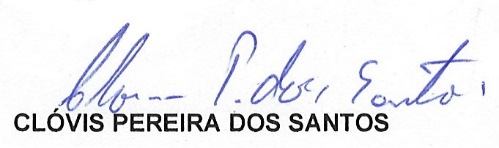 